CAMARA MUNICIPAL DE SANTA BRANCA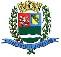 SECRETARIA DE FINANÇAS - CNPJ.01.958.948/0001-17PCA AJUDANTE BRAGA 108 CENTRO SANTA BRANCAData: 25/07/2018 13:56:23Transparência de Gestão Fiscal - LC 131 de 27 de maio 2009                                                                                                                     Sistema CECAM (Página: 1 / 1)Empenho	Processo	CPF/CNPJ	Fornecedor	Descrição	Mod. Lic.	Licitação  Valor Empenhado	Valor Liquidado	Valor PagoMovimentação do dia 17 de Julho de 201801.00.00 - PODER LEGISLATIVO01.01.00 - CAMARA MUNICIPAL01.01.00 - CAMARA MUNICIPAL01.01.00.01.000 - Legislativa01.01.00.01.31 - Ação Legislativa01.01.00.01.31.0001 - MANUTENÇÃO DA CAMARA01.01.00.01.31.0001.2001 - MANUTENÇÃO DA CAMARA01.01.00.01.31.0001.2001.33903999 - OUTROS SERVIÇOS DE TERCEIROS - PESSOA JURÍDICA01.01.00.01.31.0001.2001.33903999.0111000 - GERALESTIMATIVA GASTO COM MENSALIDADE + TARIFAS PEDAGIOS DOS AUTOMOVE IS DA CAMARA MUNICIPAL, VALOR REF 3 ESTAGIARIOS DURANTE O ANO DE 2018 (ABRIL A DEZEMBRO) EM FUNCAO DO ADITIVO DE CONTRATO 48/2018MODALIDADES DE LICITAÇÃOCONCURSOCONVITETOMADA DE PREÇOSCONCORRÊNCIADISPENSA DE LICITAÇÃOINEXIGÍVELPREGÃO PRESENCIALPREGÃO ELETRÔNICOOUTROS/NÃO APLICÁVELRDCSANTA BRANCA, 17 de Julho de 2018LUIS FERNANDO DA SILVA BARROSCRC SP-325493/O-3CONTADOR LEGISLATIVO60/0004.088.208/0001-65363- CENTRO DE GESTAO DE MEIOS DE PAGA750/0061.600.839/0001-55456- CENTRO DE INTEGRAÇÃO EMPRESA ESCOSUBTOTALTOTALDISPENSA D/00,00293,400,00DISPENSA D0,001.413,540,00------------------------------------------------------------------0,001.706,940,00------------------------------------------------------------------0,001.706,940,00